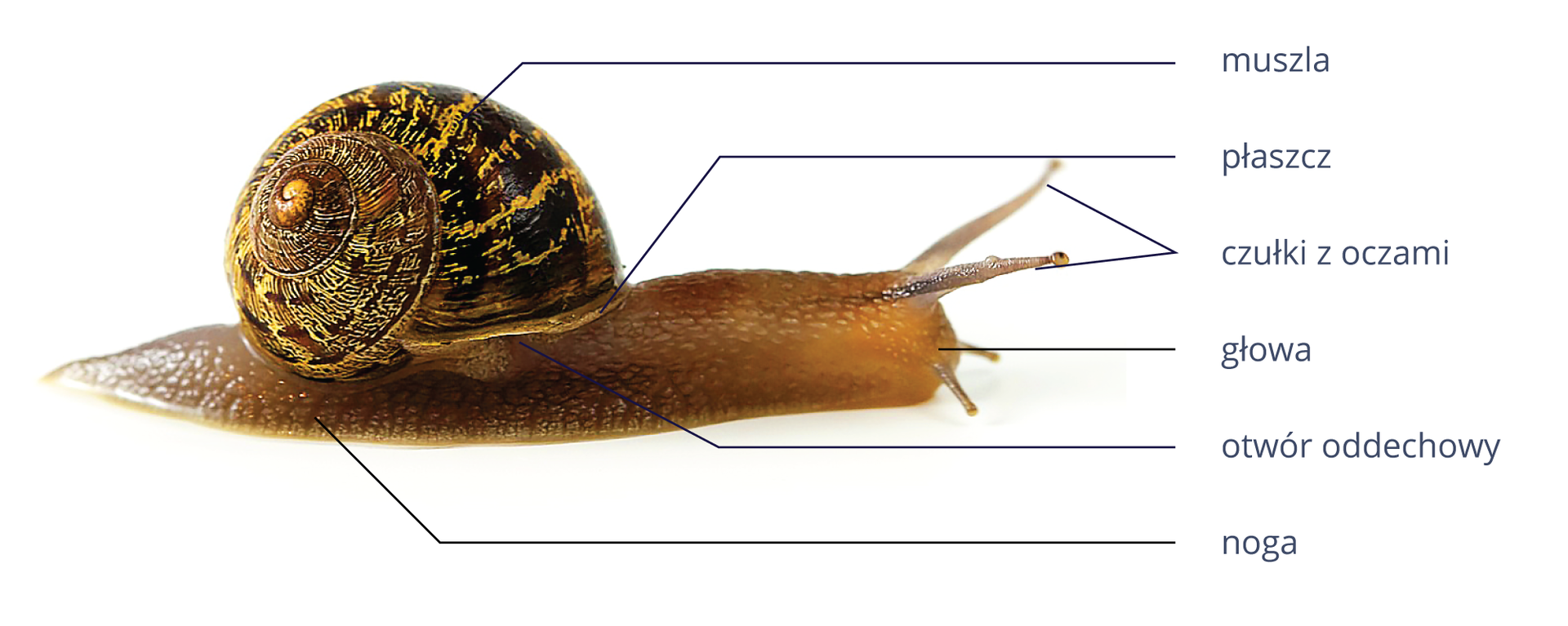 Budowa ślimaka